Zadania dla SP ZET27.04. – 30.04.2020rPokoloruj lub wyklej Gogło oraz Flagę Polski.Zaśpiewaj razem z dziećmi Hym Polskihttps://www.youtube.com/watch?v=ExX_i251Q0s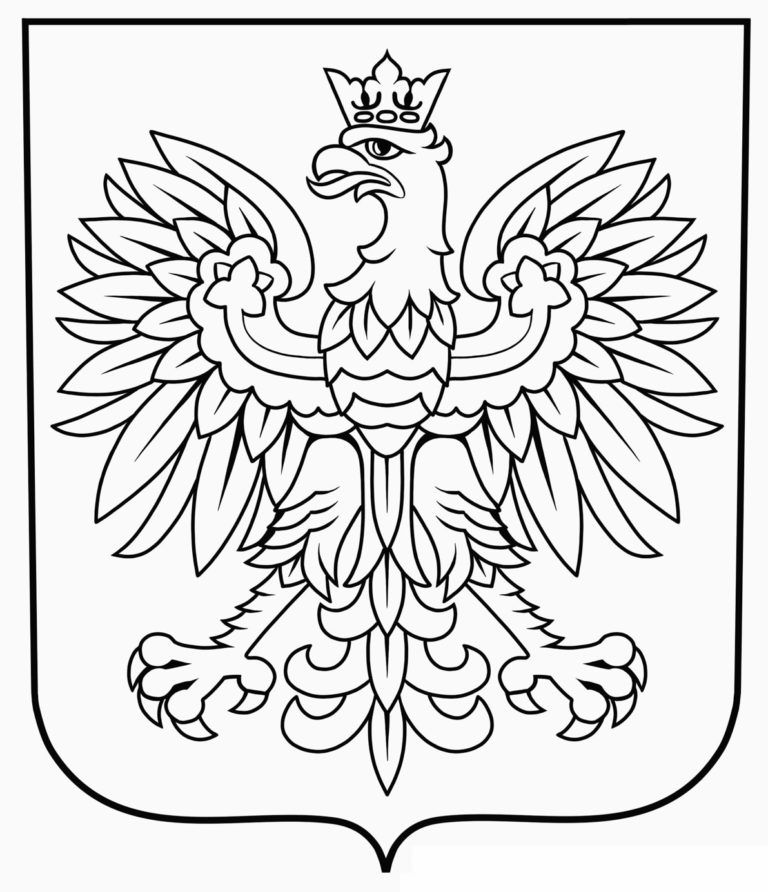 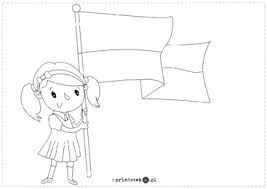 